Bliv aktiv i DH- hvis du vil gøre en forskel for mennesker med handicap
Har du mod på at arbejde aktivt for bedre forhold for mennesker med handicap? Og har du lyst til at stille din viden om handicap til rådighed i en konstruktiv dialog med de lokale politikere? 

Så har vi brug for dig!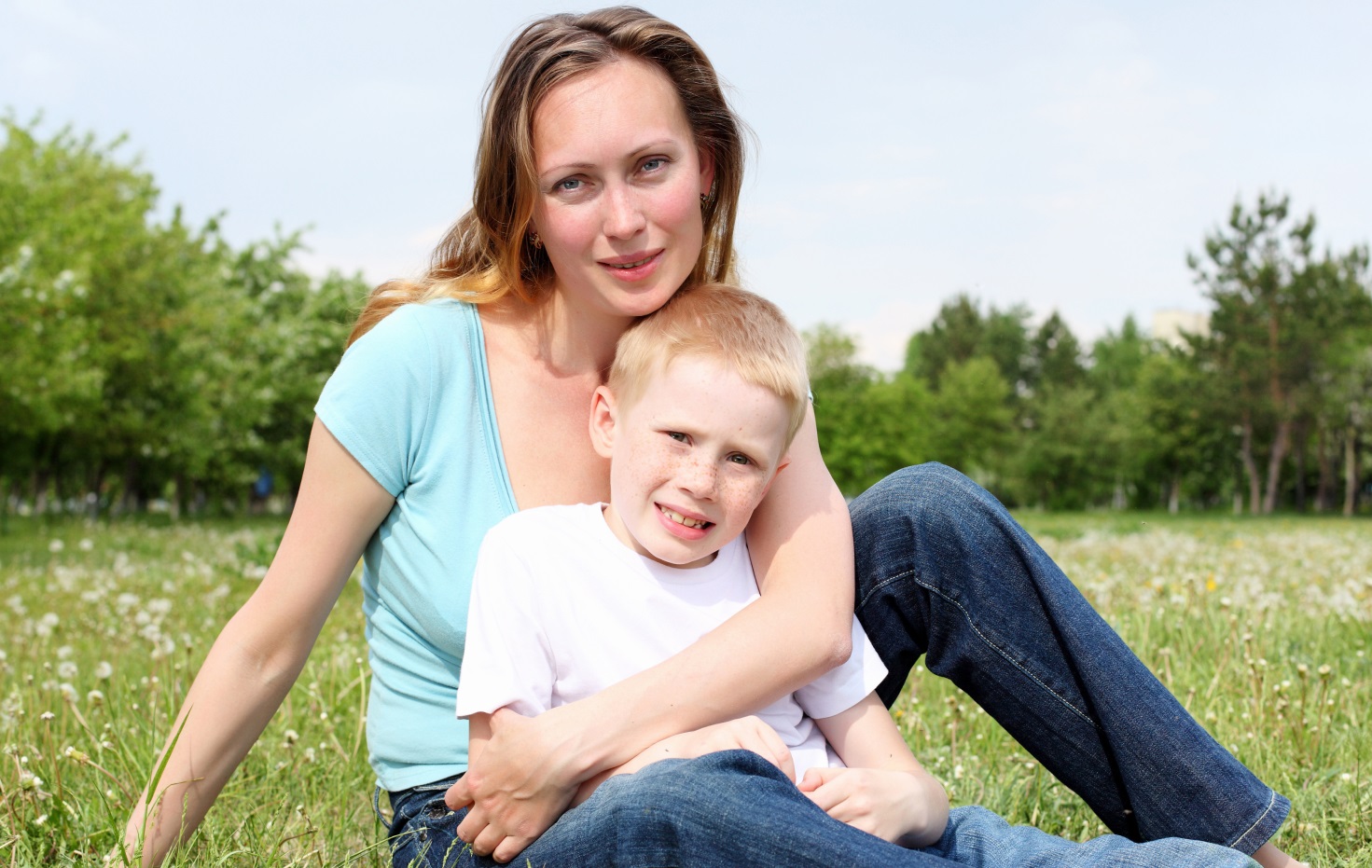 
DH arbejder for, at mennesker med handicap kan leve et liv som alle andre.
DH-afdelingens kerneopgave er politisk interessevaretagelse på handicapområdet. Og handicapområdet er under pres. Derfor er der brug for alle gode kræfter, der kan tale den handicappolitiske sag.  
DH-afdelingen er det fælles handicappolitiske samlingspunkt i kommunen for DH’s 35 medlemsorganisationer. Er du medlem i en af de 35 organisationer, kan du være med i DH-afdelingens handicappolitiske arbejde. 
Kontakt formanden for den lokale DH-afdeling hvis du vil vide mere: Navn Efternavn, tlf. xx xx xx xx, e-mail: xxxxxxxxxx@xxxxxxxxx
Danske Handicaporganisationer: www.handicap.dk 